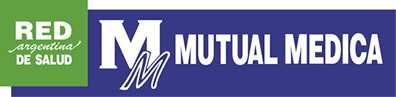 24 de agosto de 2016Estimados Prestadores:			 Debido al crecimiento en volumen de las presentaciones de facturación se toma la decisión de establecer modificaciones en:Nuevas fechas de entrega y pagoSe presenta  1 del mes			se cobra el 15 del mes	Se presenta 15 del mes	         se cobra  el 30 del mes	Las órdenes presentadas con fechas de prestación anterior a 2 meses serán debitadas, al igual que las que no tengan los datos completos.Se debe completar con diagnostico, firma y sello del prestador; en el caso de las manuales se debe agregar la fecha de prestación, sin poder ser modificada con sobre escritura.Las órdenes se deben presentar sumadas y con la factura correspondiente. El monto a sumar es el que dice “importe total de la orden”.Si al presentar se supera la cantidad de 2 órdenes por asociado se deberá adjuntar historia clínica que justifique.Servicio onlineToda Institución que tenga el servicio de consultas online no podrá recibir otro formato de consultas, con excepción de que algún día no se cuente con servicio en red. Saluda Atte.Consejo Directivo Mutual Médica Rio Cuarto